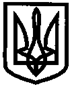 УКРАЇНАУПРАВЛІННЯ ОСВІТИІЗЮМСЬКОЇ МІСЬКОЇ РАДИХАРКІВСЬКОЇ ОБЛАСТІНАКАЗ20.05.2020											№ 173Про підсумки міського конкурсуДень вишиванки в закладах дошкільної освіти міста Ізюмв режимі on-lineНа виконання наказу управління освіти Ізюмської міської ради Харківської області від 12.05.2020 № 160 «Про організацію міського конкурсу  День вишиванки в закладах дошкільної освіти міста Ізюм в режимі on-line», з метою сприяння єдності та відродження, збереження народних традиції у створенні, носінні, рекламуванні вишитого українського одягу - вишиванки, що має великий пізнавально-виховний потенціал; вдосконалення виховної роботи в закладах дошкільної освіти міста Ізюм в режимі on-line, 20 травня 2020 року було підбито підсумок проведення міського конкурсу День вишиванки в закладах дошкільної освіти міста Ізюм в режимі on-line (далі Конкурс), в якому брали участь десять закладів дошкільної освіти міста та  КЗ «Кам’янський ліцей Ізюмської міської ради Харківської області». Згідно з умовами Конкурсу закладами освіти було надано: заявку, відеоматеріали.Відповідно до рішення журі конкурсуНАКАЗУЮ:1. Нагородити педагогічні колективи, які стали переможцями конкурсу, грамотами управління освіти Ізюмської міської ради Харківської області (додаток 1):І місце – педагогічний колектив Ізюмського дошкільного навчального закладу (ясла-садок) № 16 Ізюмської міської ради Харківської області.ІІ місце – педагогічний колектив Ізюмського дошкільного навчального закладу (ясла-садок) № 13 комбінованого типу Ізюмської міської ради Харківської області.ІІІ місце – педагогічний колектив Ізюмського дошкільного навчального закладу (ясла-садок) № 2 комбінованого типу Ізюмської міської ради Харківської області.2. Головному спеціалісту відділу науково - методичного та інформаційного забезпечення управління освіти (Агішева С.Р.) висвітлити інформацію про хід конкурсу на сайті управління освіти. 21.05.20203. Керівникам закладів дошкільної освіти висвітлити інформацію про хід конкурсу на сайті закладу освіти. 21.05.20204. Контроль за виконанням цього наказу покласти на начальника відділу науково-методичного та інформаційного забезпечення управління освіти Ізюмської міської ради Харківської області Золотарьову Н.М.Начальник управління освіти  			    	       О.В. БезкоровайнийЗолотарьоваАгішева                                                  Додаток 1                                                                               до наказу управління освіти                                                                        Ізюмської міської ради                                                                  Харківської області                                                                     від 20.05.2020 № 173Оціночний лист проведення міського конкурсу День вишиванки в закладах дошкільної освіти міста Ізюм в режимі on-line20.05.2020Члени журі: Назва закладу освітиЗагальна кількість балів МісцеНазва закладу освітиЗагальна кількість балів МісцеІзюмський дошкільний навчальний заклад (ясла-садок) № 2 комбінованого типу Ізюмської міської ради Харківської області32,5ІІІІзюмський дошкільний навчальний заклад (ясла-садок) № 4 комбінованого типу Ізюмської міської ради Харківської області29Ізюмський дошкільний навчальний заклад (ясла-садок) № 6 Ізюмської міської ради Харківської області29Ізюмський заклад дошкільної освіти (ясла-садок) № 9 Ізюмської міської ради Харківської області29,5Ізюмський дошкільний навчальний заклад (ясла-садок) № 10 Ізюмської міської ради Харківської області30Ізюмський дошкільний навчальний заклад (ясла-садок) № 12 Ізюмської міської ради Харківської області27,5Ізюмський заклад дошкільної освіти (ясла-садок) № 13 комбінованого типу Ізюмської міської ради Харківської області35IIІзюмський дошкільний навчальний заклад (ясла-садок) № 14 Ізюмської міської ради Харківської області31,5Ізюмський дошкільний навчальний заклад (ясла-садок) № 16 Ізюмської міської ради Харківської області36IІзюмський дошкільний навчальний заклад (ясла-садок) № 17 Ізюмської міської ради Харківської області31,5КЗ «Кам’янський ліцей Ізюмської міської ради Харківської області»29,5_____підписано______Мартинов В.О._____підписано______Васько Н.О._____підписано______Золотарьова Н.М.